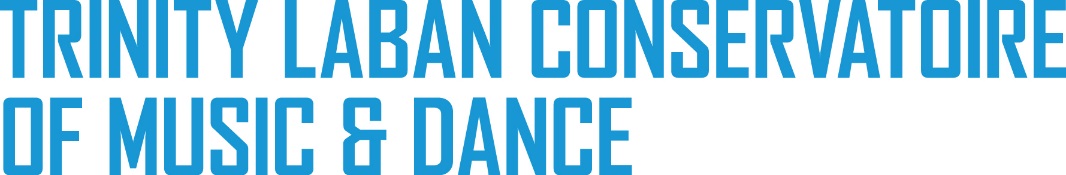 Company Stage Manager  Musical Theatre Department(Full Time-Fixed Term 9 months)JOB DETAILS - CONTENTSCompany Stage Manager : Musical Theatre Contract: Full-time, Fixed Term  Salary: £33,760 – 40,179 p.a. (Including LWA) Trinity Laban Conservatoire of Music and Dance is a forward thinking, contemporary and world-class Higher Education Institution with a vision to redefine the conservatoire for the 21st century. At the leading edge of music and dance training, it provides specialist education of the highest quality, which reflects the increasingly collaborative world of artistic practice and supports the lifelong career development of students and professional performing artists. The Musical Theatre Department seeks to appoint a suitably qualified candidate to provide company stage management support to the musical theatre department, productions assisting the Producer/Production Manager by coordinating a range of faculty activities.The successful candidate will represent an important addition to the Musical Theatre department and will join us at a time of demonstrable growth to, and increasing recognition of, the learning opportunities provided by the Department of Musical Theatre.As an equal opportunity employer, we positively encourage applications from suitably qualified and eligible candidates regardless of sex, race, disability, age, sexual orientation, gender identity and expression, religion or belief, marital status, or pregnancy and maternity.Please note all applications submitted will be shortlisted anonymously by our recruiting panel, so please ensure that your name and personal details are not included to the supporting statement, otherwise we will not be able to consider your application.If you think this might be just the job for you, please register an account with our eRecruitment system (or login if you have an account) and complete an online application form using the following link https://jobs.trinitylaban.ac.uk/.Closing date: Monday 2nd September at 23.59 BST, (No agencies)Interviews: Week commencing of 10th September 2024For any queries about this position that are not covered in the job pack, please email Katerina Filosofopoulou, our Talent Resourcing and Organisational Development Officer staffrecruitment@trinitylaban.ac.ukAll of our taught programmes are validated by Trinity Laban Conservatoire of Music and Dance.  Research degrees are validated by City, University of London.Trinity Laban Conservatoire of Music and Dance is a company limited by guarantee registered in England and Wales Company No. 51090. Registered Charity No. 309998.JOB DESCRIPTIONPost:				Company Stage Manager Department:			Musical Theatre Reporting to:			Producer/Production ManagerGrade:				6 Contract:	Full-time, fixed-term to October 2024 - July 2025ROLE AND RESPONSIBILITIESThe company Stage Manager (CSM) heads up the stage management Department, is responsible for the welfare of the performance company and will provide wider support across all departments. With the Producer/Production Manager, the CSM is responsible for the smooth running of the college’s programme of Musical Theatre production. The role involved working closely with the Head of department and Producer/Production Manager, the production and Creative Teams for the showsMain DutiesTo act as Stage Manager on primary TL musical theatre productions and oversee smaller projects involving stage management To provide effective support to all staff under the CSM’s responsibility.Oversee performance management, motivation and discipline within the departmentTo support eth recruitment of freelance stage management and production staff, in accordance with TLs Equal Opportunities policy and current legislation.Managing the cast and crew on a day-to-day basis during performance periods.Acting as liaison to facilitate excellent communication between creatives, producers, production,Technical, cast and program leaders.Deputising for other stage management roles in the event of absence.REHEARSAL & PERFORMANCEOversee the delivery of stage management services for the TLMT production including the daily setting up and smooth running of rehearsals and performances.Take responsibility for the management of the rehearsal spaces and ensure that they arewell prepared and safe environments.Ensure production requirements are met in a timely fashion and all departments are kept informedof what is required.Liaise with the Marketing Department where required.Liaise with Wardrobe Department to organise wardrobe calls and fittings or ensure appropriate delegation.Write and distribute the technical schedule for the production week.Run the technical and dress rehearsals and ensure that the schedules are kept on track.Oversee maintenance of the production (i.e. any repairs or maintenance to props, furniture or setdressing) when required.HEALTH AND SAFETYTogether with the Producer/Production Manager, manage a well-organised, clean efficient and safe working environment in those areas used by stage management and company members.Ensure all work undertaken by the Stage Management Department complies with TL Health &Safety policy and practices and with current Health and Safety Legislation.Ensure appropriate risk assessments are carried out for the production.Take responsibility for the accountability of Company members and staff under CSM during fire evacuations where required.ESSENTIAL QUALIFICATIONS & EXPERIENCEExperience of stage-managing medium size production.Degree or equivalent experience in technical theatre, stage management or theatre practice.PREFERRED SKILLS AND QUALITIESA good communicator.Driving Licence.THE POST HOLDER MUST:At all times be committed to Trinity Laban’s Equality and Diversity Policy.Adhere to all policies and procedures relating to Health and Safety in the workplace.Promote the profile and image of the Department, the Faculty of Music’s portfolio of programme offerings and the Conservatoire wherever possible;THE POST HOLDER MUST:At all times be committed to Trinity Laban’s Equality and Diversity PolicyAdhere to all policies and procedures relating to Health and Safety in the workplacePromote the profile and image of the Conservatoire wherever possible.The above list is not exclusive or exhaustive and the post holder will be required to undertake such duties as may reasonably be expected within the scope and grading of the post.  All members of staff are required to be professional, co-operative and flexible in line with the needs of the Conservatoire. OFFERS OF EMPLOYMENTAll provisional offers of employment are subject to proof of eligibility to work in the UK, verification of qualifications and satisfactory references.If you are unsure of your right to work in the UK, you can use the GOV.UK visa checking tool to establish your eligibility and options relating to visas.Please be aware that all visa routes have their own eligibility criteria and not all roles/applicants would be eligible for sponsorship under the Skilled Worker route.REFEREESReferences will not normally be taken up unless a provisional offer of employment is made. All offers of employment are subject to the receipt satisfactory references covering current or most recent employment and the past three years of work.CONSERVATOIRE VALUESAll staff are expected to operate in line with Trinity Laban’s Terms and Conditions for staff, which set out the principles of how we work together. More information about the Conservatoire’s vision, mission and values is available at:https://www.trinitylaban.ac.uk/about-us/governance/our-vision Please note that Trinity Laban has a no smoking policy on its premises.COMPANY STAGE MANAGER – MUSICAL THEATRE / PERSON SPECIFICATIONPlease note, that it will not be possible for the Conservatoire to issue a Certificate of Sponsorship for successful candidates as we are awaiting further information from UK Visas and Immigration. Applicants will therefore need to be eligible to work in the UK or have limited leave to remain in the UK and associated right to work for the duration of their employment with the Conservatoire, in accordance with the Immigration, Asylum and Nationality Act 2006.CONDITIONS OF SERVICE – SUMMARY AND STAFF BENEFITSContract:	Full-time, fixed-term to October 2024 - July 2025Hours:	Normal working hours are 35 hours per week(1.0FTE), with a daily lunch break of one hour, working patterns will be varied dependant on rehearsal weeks and production and performance weeks with evening and weekend working required, for which time off in lieu will be given.Location:	You will be based at the Laurie Grove but will also be required to work all other sites on occasion hat include Faculty of Music’s building, King Charles Court, Old Royal Naval College, Greenwich, The Laban Building in Deptford and Blackheath Halls. Salary:	Trinity Laban Staff Salary Scale, Grade 6, Incremental Points 16 - 21, £33,760 – £40,179 p.a., inclusive of a London Weighting Allowance of £4,155 p.a. Salaries are paid on the last working day of each month direct into bank or building society accounts.Holidays:	25 days, in addition to Statutory, Bank and Public Holidays Sick Pay:	Trinity Laban operates the Statutory Sick Pay Scheme, and staff may be eligible for benefits in excess of this under Trinity Laban’s own sick pay scheme.  Pension Scheme:  The successful candidate will be auto-enrolled into the Universities Superannuation Scheme, if they meet the qualifying criteria. Employees contribute at the rate of 6.1% of their pensionable salary. The Conservatoire pays the Employer’s contribution currently at the rate of 14.5% of pensionable salary.Learning & Development:	A range of Staff Development opportunities are available.Library:	The Laban Library & Archive (Faculty of Dance) and the Jerwood Library of the Performing Arts (Faculty of Music) are available for use.Car Parking:	A limited number of parking spaces are available at the Laban and KCC sites, subject to availability.Cafeteria:	Our Cafeterias/Licensed Bars at both sites serve a range of hot and cold drinks and snacks.Events:	There is a wide range of music and dance performances each week, many of which are free to members of staff.Classes:	Free yoga and Pilates classes as well as reduced rates access to Adult Classes.Eye Care:		Vouchers for eye tests are available for VDU users.Health:  	Reduced rates for Health services and access to the Cash 4 Health plan. Details are available from the Health Department.Cycle to Work:          A cycle to work scheme is operated. Give as you earn      A give as you earn scheme is operated.  INFORMATION ON TRINITY LABAN CONSERVATOIRE OF MUSIC AND DANCETrinity Laban Conservatoire of Music and Dance is the UK’s only conservatoire of music and contemporary dance. The unequalled expertise and experience of its staff, and its world class facilities housed in landmark buildings, put Trinity Laban at the forefront of vocational training in music, musical theatre, and dance.Our history goes back to 1872 with the founding of Trinity College of Music in London. Trinity College of Music merged with Laban (founded in 1946) in 2005 to create Trinity Laban, now home to a creative and cosmopolitan community of students, teachers and researchers from around the globe.We have a reputation for innovation and forward-thinking and are focused on training students for life-long careers in our art forms. Each year we welcome over 1,000 students from over 60 countries to follow undergraduate, postgraduate and research programmes. Thousands more people enjoy music, dance and health activities as part of our lively performance and outreach programmes.Our unrivalled roster of teaching staff includes respected academics, performers, composers and choreographers. Many of them are active researchers who push at the boundaries of their art forms and extend our understanding of artistic and educational practice. We also welcome leading visiting artists, ensembles and companies from around the world, so our students benefit from working directly with today’s top performers.We work together in a number of outstanding locations, including the 17th-century Old Royal Naval College at Greenwich (a World Heritage Site), the Stirling Prize-winning Laban Building in Deptford, and the magnificent Grade II listed Blackheath Halls. Our world-class facilities include state-of-the-art practice rooms and dance studios, flexible performance spaces and internationally famous libraries. Students also have access to the cultural wealth of London, and regularly perform at its leading venues.To find out more, visit www.trinitylaban.ac.uk  Page 2 AdvertisementPage 3Job DescriptionPage 5Person SpecificationPage 6Conditions of Service Summary and Staff BenefitsPage 7Information on Trinity Laban Conservatoire of Music and Dance               CriteriaSpecificationE/DMeasured ByEducation/QualificationsDegree-level or professional equivalent in theatreDesirableApplicationExperienceSignificant experience in stage management and the artsEssentialApplication & InterviewExperience in multi-tasking and managing your own workloadEssential Interview taskExperience in dealing with students and professional industry practitioners EssentialApplication and interviewKnowledge or UnderstandingGood knowledge of musical theatre industry, genres and repertoire, and a love of theatre.EssentialInterview Skills andAbilitiesStrong verbal and written communication skillsEssentialInterview task Excellent IT skills – Microsoft Office and OutlookEssentialapplicationStrong planning and organisational skills and the ability to prioritise a busy workloadEssentialInterview taskPersonal QualitiesCapable of working quickly, efficiently and effectively unsupervised under pressure to meet deadlinesEssentialinterviewAbility to handle a range of situations and negotiations diplomaticallyEssentialInterviewHigh-level processing skills, able to handle a wide-range of data relating to various projectsDesirableApplicationSpecial WorkingRequirementsRequirement to work flexibly in the evening during performance periodsEssentialInterview 